Lista de material escolar – 2019LISTAS DISPONÍVEIS BAZAR CENTRAL (4799-8660) - PAPELARIA QUICK (4724-9892)  - LOJA MODERNA (4799-6788) – LIVRARIA E PAPELARIA SABER E CRESCER (4729-6496)3º ano – Professora Lygia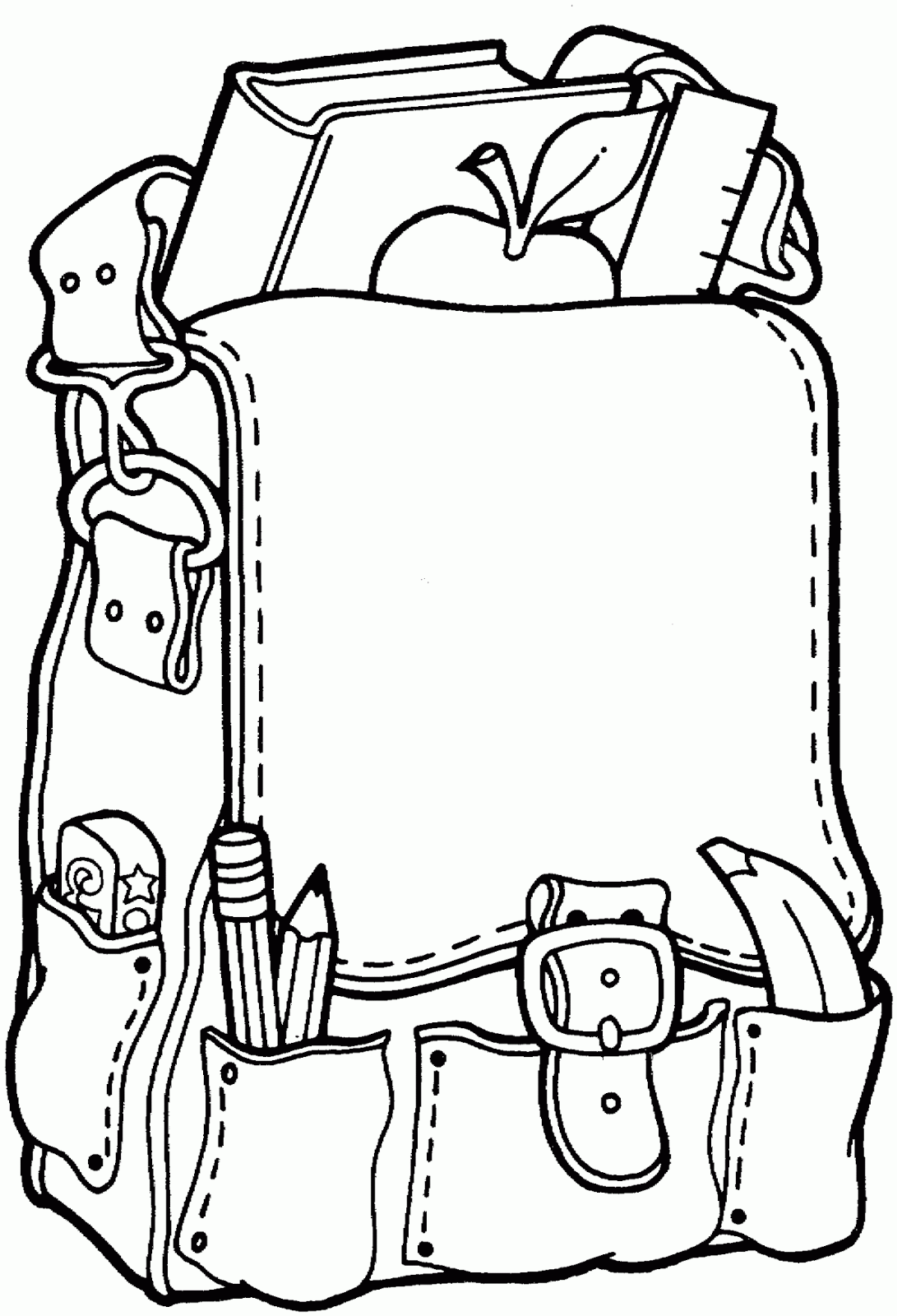 03 cadernos grandes – 50 folhas (brochura/capa dura – na cor vermelha)300 folhas de sulfite – REPORT – A4 – 210x297 (75 g/m²)40 folhas de papel canson brancoA4 -210 x 297 (140g/m²)02 cartolinas brancas(FAVOR NÃO ENROLAR)01 papel crepom cor variada (menos rosa)01 papel crepon decorado01 bloco papel dobradura para origami 3 em 1 (3 medidas 10x10, 15x15 e 20x20)01 bloco multi cores A4 120g/m² 22 cores (sugestão de marca kit super criativo)01 pacote com 20 folhaspapel cartão duplex A4 210g 10 cores (sugestão de marca menno)20 plásticos transparentes grossos para pasta com trilho01 pasta plástica com grampo e trilho– na cor vermelha01 pasta escolar55mm para lição de casa – na cor vermelha01 pasta catálogo A4 vermelha com 40 plásticos01 fita crepe01 fita metaloide 15mm cor vermelha e azul ou prata (só para meninas)01 fita metaloide 15mm  cor verde e ouro ou rosa(só para meninos)01 saco de bexigascores sortidas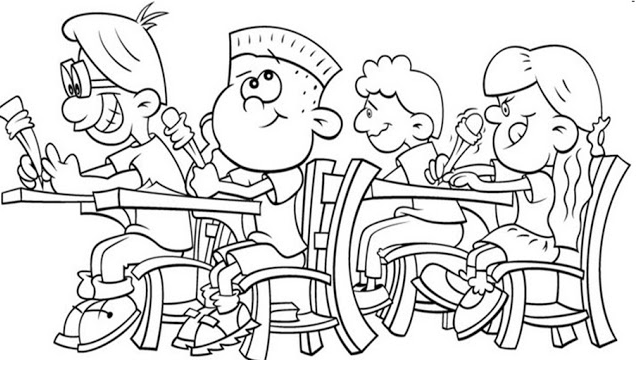 Estojo (de sua preferência)04 lápis pretos nº 0201 borracha01 apontador01 caneta esferográfica – azul e preta04 canetas esferográficas coloridas 01 corretivo (de sua preferência)01 régua 30 cm01 régua 15 cm (para o estojo)02 canetas marca texto (cores diferentes)01 metro de contact transparente (para capas dos cadernos)01 caixa de lápis de cor – 24 cores01 estojo de canetinhashidrocor – ponta fina01 caixa de ecogiz de cera – 12 cores (corpo de madeira com apontador)01 caixa de massinha 01 caixa de tinta guache – 12 cores01 caixa de tinta plástica01 aquarela01 godê de 8 cavidades01 pincel chato nº 1001 pincel redondo nº 601 batedor de espuma nº 0 e 6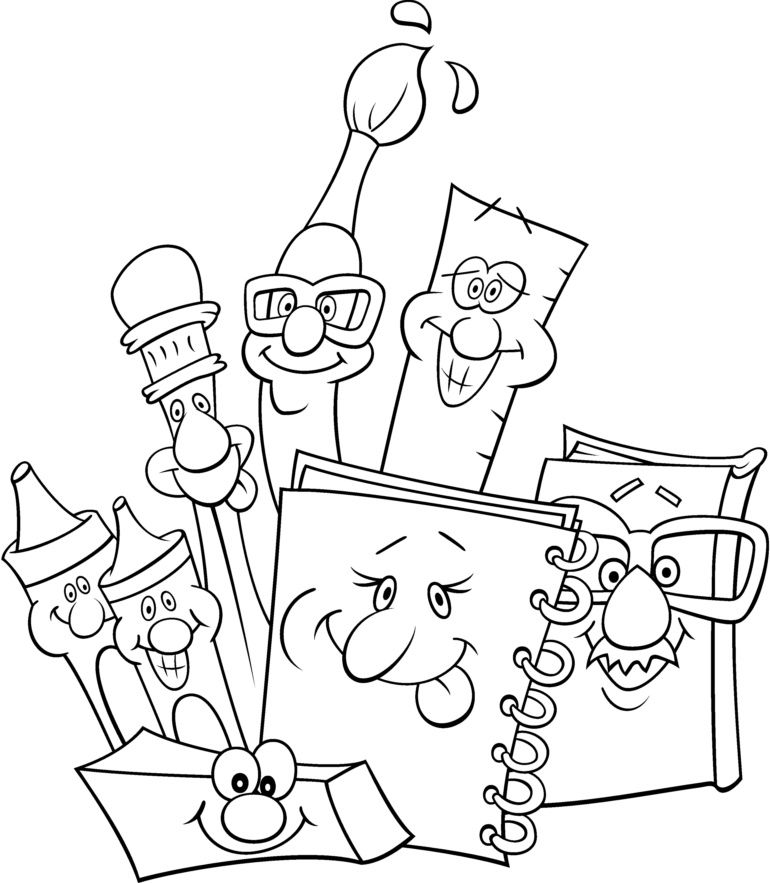 01 avental plástico (para aula de Arte)01 cola branca pequena02 colas bastão – grande01 tesoura sem ponta01 plástico grosso para carteira – na cor vermelha01 caixa organizadora – branca 02 potinhos para aula de arte01 paninho para aula de arte01 revista para recortes de imagens (atenção ao conteúdo da revista)Inglês:100 folhas de sulfite - REPORT – A4 – 210x297 (75 g/m²)Informática:10 folhas de sulfite - REPORT – A4 – 210x297 (75 g/m²)Educação Física:10 folhas de sulfite - REPORT – A4 – 210x297 (75 g/m²)OBSERVAÇÃO: Peço por gentileza que envie os cadernos na cor vermelha, os livros com contact transparente e todos os materiais devidamente etiquetados.Os alunos podem reutilizar materiais do ano anterior desde que estejam em bom estado de uso, como por exemplo: lápis de cor, canetinhas, régua, pincel, entre outros.LancheiraNécessaire com toalhinha de mão/creme dental/escova de denteCaneca ou garrafinha para beber águaObservação: Identificar todos os pertences.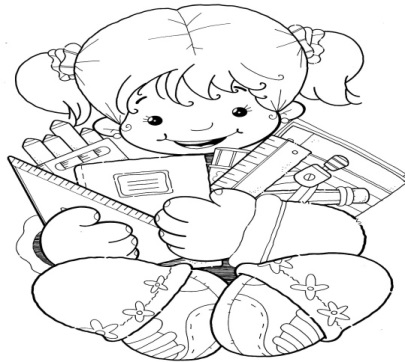 Se prepare bem, meu amor.Teremos umano cheio de aprendizado e conquista.Te aguardo ansiosa!Professora LygiaCentro Educacional SeiboRUA – FRANCISCO VAZ COELHO – 616 – VILA LAVINIA – MOGI DAS CRUZES – SP      E-MAIL: secretaria@escolaseibo.com.br tel:4727-4881SITE: www.escolaseibo.com.brMateriais de uso diário